Муниципальное казенное общеобразовательное учреждение «Горковская специальная (коррекционная) общеобразовательная школа – интернат для обучающихся, воспитанников с ограниченными возможностями здоровья»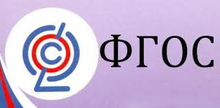 КОНСУЛЬТАЦИЯ для педагогов и родителей«Формирование базовых учебных действийобучающихся с умственной отсталостью (интеллектуальными нарушениями)»Содержание:1. Ценностные ориентиры общего начального образования2.Ценностные приоритеты.3. Особенности детей с ОВЗ.4.Функции, состав и характеристика базовых учебных действий обучающихся с      умственной отсталостью (интеллектуальными нарушениями).Цель и задачи программы формирования БУД обучающихся с умственной отсталостью (интеллектуальными нарушениями) .   Характеристика базовых учебных действий в соответствии с этапами обучения.  Связи базовых учебных действий с содержанием учебных предметов на этапе начального обучения  (1-4 классы)Связи базовых учебных действий с содержанием учебных предметов (5-9 классов).  Требования к формированию базовых  учебных действий.  Мониторинг формирования  БУД.Преемственность программы формирования базовых учебных действий.Ценностные ориентиры общего начального образования  Специальные (коррекционные) общеобразовательные школы VIII вида для умственно отсталых детей являются одним из звеньев общей системы образования, что отражено в соответствующих законодательных актах и нормативных документах. Федеральный закон РФ "Об образовании в РФ" устанавливает равные образовательные права для лиц с недостатками в развитии со всеми членами общества. Образование детей с нарушениями интеллекта не является цензовым и организуется иначе, чем обучение их здоровых сверстников, отсутствует государственный образовательный стандарт для системы специального образования детей с ограниченными возможностями здоровья.  Умственно отсталые школьники, исходя из тяжести их дефекта, познавательных возможностей, получают в школе-интернате тот уровень образовательных и трудовых знаний, умений и навыков, который необходим для их социальной адаптации.  Содержание образования в школе-интернате, как и в массовой школе, охватывает различные виды знаний, вооружает учащихся некоторым методологическим подходом к познавательной и практической деятельности (с учетом их особенностей, возможностей и способностей к усвоению программного материла). В самом учебном процессе специальной (коррекционной) школы VIII вида предусмотрено усвоение элементарных понятий и терминов, а также фактов повседневной действительности. Что касается таких видов знаний как основные законы науки, теории, содержащие систему научных знаний, то они имеют место в самом элементарном и ограниченном виде при изучении конкретных учебных предметов.  Трудность обучения умственно отсталых школьников обусловлена особенностями их психического развития, типологическими и индивидуальными особенностями, имеющимися нарушениями. Общий объединяющий всех их признак состоит в недоразвитии познавательной сферы. Все полученные знания будут действенными, если учащиеся овладеют опытом их применения на практике. Содержание образования в школе-интернате направлено на формирование у школьников с умственной отсталостью, таких черт в сознании, поведении, трудовой деятельности, которые помогут им стать полноценными членами общества. Для достижения этого вспомогательная школа использует специфические средства, с помощью которых осуществляется доступное умственно отсталым школьником образование  Ценностные ориентиры начального общего образования отражают специфику его образовательных программ, направления деятельности по реабилитации обучающихся, воспитанников с умственной недостаточностью, конкретизируют личностный, социальный и государственный заказ системе специального образования, выраженный в требованиях к результатам освоения  Программ специальных (коррекционных) образовательных учреждений VIII вида.  В Базовых образовательных программах специальных школ VIII вида цели обучения (ориентиры) не отражены. При разработке программы формирования базовых учебных действий нами были проанализированы основные документы, регламентирующие работу специальных образовательных учреждений. Анализ их содержания позволил сформулировать основные ценностные ориентиры содержания образования на ступени начального образования в специальной (коррекционной) общеобразовательной школе VIII вида.Ценностные приоритетыЦенностные приоритеты развития специальной (коррекционной) образовательной школы как образовательной организации, предполагают создание определенных условий ее развития, побуждая стремиться к тому, чтобы стать в перспективе эффективно работающей образовательным учреждением. Исходя их данного контекста развития, МКОУ   «Горковская специальная (коррекционная) общеобразовательная школа – интернат для обучающихся, воспитанников с ограниченными возможностями здоровья»      в качестве ведущих ценностей выдвигает следующее:- ценность получения качественного общего начального образования детьми с различными нарушениями интеллектуального развития;- безусловное сохранение позитивных достижений школы в обеспечении данной категории детей соответствующего их индивидуальным возможностям уровня образования;- результатом образования детей с ОВЗ должны стать не только знания, умения и навыки в рамках реализуемых школой образовательных программ, но и отдельные элементы личностных, регулятивных, коммуникативных, познавательных общеучебных умений и навыков.  Предполагается, что учащиеся начальной школы в переходном периоде овладеют программами 1- 4-х классов коррекционного образовательного учреждения VIII вида на уровне, достаточном для продолжения образования на ступени основного общего коррекционного образования.Особенности детей с ОВЗ. Система обучения умственно отсталых детей в нашей стране не предусматривает освоение ими цензового образования, сопоставимого по уровню с нормально развивающимися сверстниками. Система общего образования этой категории детей ориентирована на подготовку ребенка к самостоятельной и, насколько возможно, независимой жизни. Приоритетом образования умственно отсталых детей является социальная и трудовая подготовка, осуществляемая по специальным программам и специальными методами обучения. Таким образом, возможность освоения ФГОС детьми, имеющими стойкие трудности в обучении, правомерно обсуждать только применительно к детям, имеющим задержку психического развития. В результате ограниченных возможностей здоровья ребенок не может осваивать основную программу уровня образования, соответствующую своему возрасту. Нарушается связь ребенка с социумом, культурой, как источником развития. Нарушается связь родителя и ребенка, так как взрослый носитель культуры не может, не знает, каким образом передать ребенку с нарушениями в развитии тот социальный опыт, который каждый нормально развивающийся ребенок приобретает самостоятельно. Низкий уровень познавательных процессов, неумение видеть конкретную цель на уроке, неумение анализировать и делать выводы, отсутствие навыков самоконтроля, неумение общаться со сверстниками, низкая мотивация обучения - вот далеко не полный перечень проблем, с которыми приходиться каждодневно сталкиваться педагогам школы-интерната в работе с такими детьми. И как следствие - нелюбовь к процессу учения. Воспитанники школ VIII вида заметно отличаются по обучаемости (восприимчивость к усвоению знаний в процессе учебной деятельности) не только от своих сверстников образовательных школ, но и друг от друга по тому, насколько легко, прочно и глубоко овладевают новыми знаниями. Даже тот информационный минимум, предусмотренный школьной программой, становится для умственно-отсталых школьников отчужденными, оторванными от повседневной жизни малозначимыми фактами. Необходимость знаний всех особенностей детей с умственной отсталостью учителями специальных (коррекционных) образовательных школ VIII вида обязательна при организации образовательного процесса. Это позволит им выполнить основные задачи. По возможностям обучения выделяют четыре группы умственно отсталых учащихся. I группу составляют ученики, наиболее успешно овладевающие программным материалом в процессе фронтального обучения. Все задания ими, как правило, выполняются самостоятельно. Они не испытывают больших затруднений при выполнении измененного задания, в основном правильно используют имеющийся опыт, выполняя новую работу. Умение объяснять свои действия словами свидетельствует о сознательном усвоении этими учащимися программного материала. Им доступен некоторый уровень обобщения. Полученные знания и умения такие ученики успешнее остальных применяют на практике. При выполнении сравнительно сложных заданий им нужна незначительная активизирующая помощь педагога. Приобретенные знания и умения такие дети, как правило, не теряют, могут применять их при выполнении аналогичного и сравнительно нового изделия. Учащиеся II группы  достаточно успешно обучаются в классе. В ходе обучения эти дети испытывают несколько большие трудности, чем ученики I группы. Они в основном понимают фронтальное объяснение учителя, неплохо запоминают изучаемый материл, но без помощи сделать элементарные выводы и обобщения не в состоянии. Их отличает меньшая самостоятельность в выполнении всех видов работ, они нуждаются в помощи учителя, как активизирующей, так и организующей. Перенос знаний в новые условия их в основном не затрудняет. Но при этом ученики снижают темп работы, допускают ошибки, которые могут быть исправлены с незначительной помощью. Объяснения своих действий у учащихся II группы недостаточно точны, даются в развернутом плане с меньшей степенью обобщенности.Исполнительская деятельность и словесные отчеты говорят об осознании детьми порядка действий. Ученики довольно успешно применяют имеющиеся знания и умения при выпо лнении новых изделий, но, все же, допускают ошибки. К III группе относятся ученики, с трудом усваивающие программный материал, нуждающиеся в разнообразных видах помощи (словесно-логической, наглядной и предметно-практической). Успешность усвоения знаний, в первую очередь, зависит от понимания детьми того, что им сообщается. Для этих учащихся характерно недостаточное осознание вновь сообщаемого материала (правила, теоретические сведения, факты). Им трудно определить главное в изучаемом материале, установить логическую связь частей, отделить второстепенное. Им трудно понять материал во время фронтальных занятий, они нуждаются в дополнительном объяснении. Их отличает низкая самостоятельность. Темп усвоения материала у этих учащихся значительно ниже, чем у детей, отнесенных к II группе. Несмотря на трудности усвоения материала, ученики в основном не теряют приобретенных знаний и умений могут их применить при выполнении аналогичного задания, однако каждое несколько измененное задание воспринимается ими как новое. Это свидетельствует о низкой способности учащихся данной группы обобщать из суммы полученных знаний и умений выбрать нужное и применить адекватно поставленной задаче. Школьники III группы в процессе обучения в некоторой мере преодолевают инертность, Значительная помощь им бывает нужна, главным образом, в начале выполнения задания, после чего они могут работать более самостоятельно, пока не встретятся с новой трудностью. Деятельность учеников этой группы нужно постоянно организовывать, пока они не поймут основного в изучаемом материале. После этого школьники увереннее выполняют задания и лучше дают словесный отчет о нем. Это говорит хотя и о затрудненном, но в определенной мере осознанном процессе усвоения. К IV группе относятся учащиеся, которые овладевают учебным материалом специальной (коррекционной) школы VIII вида на самом низком уровне. При этом только фронтального обучения для них явно недостаточно. Они нуждаются в выполнении большого количества упражнений, введении дополнительных приемов обучения, постоянном контроле и подсказках во время выполнения работ. Сделать выводы с некоторой долей самостоятельности, использовать прошлый опыт им недоступно. Учащимся требуется четкое неоднократное объяснение учителя при выполнении любого задания. Помощь учителя в виде прямой подсказки одними учениками используется верно, другие и в этих условиях допускают ошибки. Эти школьники не видят ошибок в работе, им требуется конкретное указание на них и объяснение к исправлению. Каждое последующее задание воспринимается ими как новое. Знания усваиваются чисто механически, быстро забываются. Они могут усвоить значительно меньший объем знаний и умений, чем предлагается программой вспомогательной школы. Наблюдения за деятельностью детей этой группы на уроках труда показывают, что они не могут полностью усвоить программный материал. Отнесенность школьников к той или иной группе не является стабильной. Под влиянием корригирующего обучения учащиеся развиваются и могут переходить в группу выше или занять более благополучное положение внутри группы. Все ученики, выделенные в четыре группы, нуждаются в дифференцированном подходе в процессе фронтального обучения. Достаточно успешное продвижение учащихся I и II группы позволяет для решения некоторых задач обучения на разных предметах объединить их в одну группу. Эти школьники понимают фронтальное объяснение, обладают определенной самостоятельностью при выполнении заданий, могут сами или с незначительной помощью осуществлять перенос имеющихся знаний и умений. Учитель должен знать возможности каждого ученика, чтобы подготовить его к усвоению нового материала, правильно отобрать и объяснить материал, помочь учащимся его усвоить и применить с большей или меньшей степенью самостоятельности на практике. С этой целью используются методы и приемы обучения в различных модификациях. Большое внимание учителю следует уделять продумыванию того, какого характера и какого объема необходима помощь на разных этапах усвоения учебного материала. Успех в обучении не может быть достигнут без учета имеющихся у умственно отсталых школьников специфических психофизических нарушений, проявления которых затрудняют овладение ими знаниями, умениями и навыками, даже в условиях специального обучения.Функции, состав и характеристика базовых   учебных действийобучающихся с умственной отсталостью  (интеллектуальными нарушениями) С учетом психического недоразвития учащихся базовые учебные действия расцениваются применительно к каждой категории, в зависимости от способностей и потребностей к обучению. Все мероприятия коррекционно-развивающего процесса базируются на развитии личности ребенка в целом, а не на тренировке отдельных функций. Формирование и развитие основных навыков и умений ведется по направлениям:- моторика (развитие ощущений собственного тела и нормализация тактильной чувствительности лежат в основе моторных навыков и рассматриваются как условия развития познавательных и социальных задатков ребенка;- восприятие (развитие способности ученика воспринимать и интегрировать раздражители, обогащая собственные знания, опыт и обеспечивая тем самым свою защищенность);- самообслуживание (навыки самообслуживания имеют большое значение для развития);- ориентация ученика в окружающем мире (познакомить ребенка с окружающим миром в полном объеме и научить способности ориентироваться в нем, правильно воспринимать людей, уметь различать, узнавать ситуации и предметы);- социальные отношения (помочь ученикам, используя специальные педагогические приемы, установить и поддержать контакты с окружающими людьми, находить общий язык с ними);- трудовая деятельность (умственно отсталые дети не всегда имеют возможность чем-либо заниматься). Основными целями этого направления является попытка побудить ребят к трудовой деятельности, развить и скоординировать основные двигательные навыки ребенка и на их основе выработать специальные производственные навыки, научить ребенка откладывать свои сиюминутные желания и доводить начатое дело до конца. В результате освоения предметного содержания начального образования коррекционных школ VIII вида учащиеся получают возможность приобрести (сформировать) общие учебные умения, навыки, освоить способы деятельности. В рамках доступных для выпускников школы-интерната образовательных областей, в зависимости от степени тяжести умственной отсталости и, исходя из показателей (возможностей) обучения, у учащихся могут формироваться отдельные элементы личностных, регулятивных, коммуникативных и познавательных общеучебных умений и навыков.Программа  формирования  базовых  учебных  действий  (БУД)  обучающихся  с  умственной  отсталостью  реализуется  в начальных (1-4) и  старших (5-9) классах. Она конкретизирует требования Стандарта к личностным и предметным результатам освоения АООП и служит основой разработки программ учебных дисциплин.Основная  цель  реализации программы формирования БУД состоит в формировании школьника с умственной отсталостью как  субъекта  учебной  деятельности,  которая  обеспечивает  одно  из  направлений  его  подготовки  к  самостоятельной  жизни  в обществе и овладения доступными видами профильного труда. Задачами реализации программы являются: -  формирование мотивационного компонента учебной деятельности; - овладение комплексом базовых учебных действий, составляющих операционный компонент учебной деятельности; - развитие умений принимать цель и готовый план деятельности, планировать знакомую деятельность, контролировать и оценивать ее результаты в опоре на организационную помощь педагога.     Современные подходы к повышению эффективности обучения предполагают формирование у школьника положительной мотивации к учению, умению учиться, получать и использовать знания в процессе жизни и деятельности. На протяжении всего обучения проводится целенаправленная работа по формированию учебной деятельности, в которой особое внимание уделяется развитию  и  коррекции  мотивационного  и  операционного  компонентов  учебной  деятельности,  т.к.  они  во  многом  определяют уровень ее сформированности и успешность обучения школьника.                              Функции базовых учебных действий: -  обеспечение успешности (эффективности) изучения содержания любой предметной области; -  реализация преемственности обучения на всех ступенях образования; -  формирование готовности школьника с умственной отсталостью к дальнейшему профессиональному образованию;-   обеспечение целостности развития личности обучающегося.Состав базовых учебных действий:1.  Личностные учебные действия  обеспечивают готовность ребенка к принятию новой роли ученика, понимание им на доступном уровне ролевых функций и включение в процесс обучения на основе интереса к его содержанию и организации. 2.  Коммуникативные  учебные  действия  обеспечивают  способность  вступать  в  коммуникацию  со  взрослыми  и  сверстниками в процессе обучения. 3.  Регулятивные учебные действия  обеспечивают успешную работу на  любом уроке и любом этапе обучения. Благодаря им создаются условия для формирования и реализации начальных логических операций. 4.  Познавательные учебные действия  представлены комплексом начальных логических операций, которые необходимы для  усвоения  и  использования  знаний  и  умений  в  различных  условиях,  составляют  основу  для  дальнейшего  формирования логического мышления школьников. Умение  использовать  все  группы  действий  в  различных  образовательных  ситуациях  является  показателем  их сформированности.   С  учетом  возрастных  особенностей  обучающихся  с  умственной  отсталостью  базовые  учебные  действия рассматриваются на различных этапах обучения.Характеристика базовых учебных действий в соответствии с этапами обученияСвязи базовых учебных действий с содержанием учебных предметов на этапе начального обучения  (1-4 классы)Связи базовых учебных действий с содержанием учебных предметов (5-9 классов)Формирование базовых  учебных действий в коррекционно-образовательном процессе  МКОУ  «Горковская специальная (коррекционная) общеобразовательная школа – интернат для обучающихся, воспитанников с ограниченными возможностями здоровья»осуществляется в контексте усвоения учащимися разных предметных дисциплин. Требования к формированию базовых  учебных действийТребования к формированию базовых  учебных действий находят отражение в планируемых результатах освоения программ учебных предметов  в отношении  личностного, регулятивного, познавательного и коммуникативного развития учащихся:-  в 1-4 классах:  «Русский язык: чтение и развитие речи», «Русский язык: письмо и развитие речи», «Математика», «Изобразительное искусство», «Музыка и пение», «Физическое воспитание», «Трудовое обучение», «Ритмика»;- в 5-9 классах:  «Русский язык: чтение и развитие речи», «Русский язык: письмо и развитие речи», «Математика»,  «Природоведение», «Естествознание (биология)», «География», «История», «Обществоведение», «Социально-бытовая ориентировка», «Музыка и пение», «Физическое воспитание», «Изобразительное искусство», «Профессионально-трудовое обучение».Каждый учебный предмет в зависимости от его содержания и способов организации учебной деятельности учащихся, помимо прямого эффекта обучения – приобретения определенных знаний, умений, навыков раскрывает определенные возможности для формирования базовых учебных действий.Требования к результатам изучения учебного предмета «Русский язык: чтение и развитие речи» включают формирование всех видов учебных действий личностных, коммуникативных, познавательных и регулятивных (с приоритетом развития ценностно-смысловой сферы и коммуникации). В 1-4 классах  осуществляется  работа по формированию у детей общеречевых навыков, по развитию слухового и зрительного восприятия, совершенствованию произношения и пространственной ориентировки. Формируются элементарные представления и понятия, необходимые при обучении другим учебным предметам, формируются общеречевые навыки и навыки беглого чтения. В 5-9 классах кроме совершенствования техники чтения и понимания содержания художественных произведений уделяется большое внимание развитию речи учащихся и их мышлению. Школьники учатся отвечать  на поставленные вопросы; полно, правильно и последовательно передавать содержание прочитанного; кратко пересказывать основные события, изложенные в произведениях; устанавливать причинно-следственные связи и отношения; делать выводы, обобщения, в том числе эмоционального плана.Изучение учебного предмета «Русский язык: письмо и развитие речи»  обеспечивает формирование познавательных, коммуникативных и регулятивных действий, создаёт условия для формирования «языкового чутья» как результата ориентировки ребёнка в грамматической и синтаксической структуре родного языка и обеспечивает успешное развитие адекватных возрасту форм и функций речи, включая обобщающую и планирующую функции. На уроках русского языка осуществляется формирование нравственных качеств, понимания таких ценностей, как «семья», «школа», «учитель», «природа», «родина», «уважение к старшим».В 1-4 классах даются самые элементарные сведения по грамматике, усвоение которых выжно для выработки у умственно отсталых школьников достаточно осмысленного отношения к основным элементам языка. Учащиеся должны приобрести ряд грамматических умений в области фонетики, морфологии и синтаксиса.В 5-9 классах:  в процессе изучения грамматики и правописания у школьников развивается устная и письменная речь, формируются практически значимые орфографические и пунктуационные навыки. Воспитывается интерес к родному языку. Элементарный курс грамматики направлен на коррекцию высших психических функций учащихся с целью более успешного осуществления их умственного и речевого развития.«Математика» в школе VIII вида решает одну из важных специфических задач обучения учеников с нарушением интеллекта - преодоление недостатков их познавательной деятельности и личностных качеств. Математика как учебный предмет содержит необходимые предпосылки для развития познавательных способностей учащихся, коррекции интеллектуальной деятельности и эмоционально-волевой сферы.Обучение математике в специальной (коррекционной) школе VIIIвида носит предметно-практическую направленность, должно быть тесно связано с жизнью и профессионально-трудовой подготовкой учащихся, другими учебными предметами, учить использовать математические знания в нестандартных ситуациях.Формируя у умственно отсталых учащихся на наглядной и наглядно-действенной основе первые представления о числе, величине, фигуре, учитель одновременно ставит и решает в процессе обучения математике задачи развития наглядно-действенного, наглядно-образного, а затем и абстрактного мышления этих детей. Осваивая систему социально принятых знаков и символов, существующих в современной культуре учащийся в процессе обучения математике, получает и знания, необходимые знания, как для дальнейшего обучения, так и для его социализации.Развивающий потенциал предмета «Изобразительное искусство» связан с формированием личностных, познавательных и регулятивных действий. Моделирующий характер изобразительной деятельности создаёт условия для формирования общеучебных действий, способствует формированию личности умственно отсталого ребенка, воспитанию у него положительных навыков и привычек, содействует исправлению недостатков моторики и совершенствованию зрительно-двигательной координации, развитию у учащихся аналитико-синтетической деятельности, умения сравнивать, обобщать.Предмет «Музыка и пение» обеспечивает формирование личностных, коммуникативных, познавательных действий. На основе освоения обучающимися мира музыкального искусства в сфере личностных действий будут сформированы эстетические и ценностно-смысловые ориентации учащихся. Специально подобранные музыкальные произведения, воздействуя на аффективную сферу ребенка, способствуют развитию высших психических функций, к которым относятся мышление, воля, мотивация, преодолению неадекватных форм поведения, снятию эмоционального напряжения, созданию на занятии теплой эмоциональной атмосферы, служащей положительным примером, стимулирующим самостоятельные занятия воспитанников. Занятия музыкой развивают чувство ритма, речевую активность, музыкальный слух и память, способность реагировать на музыку, музыкально-исполнительские навыки.«Физическое воспитание»: предмет обеспечивает формирование личностных действий, духовных способностей, коррекции и компенсации нарушений физического развития, развития двигательных возможностей учащихся, освоения правил здорового и безопасного образа жизни. В области регулятивных действий - развитию умений планировать, регулировать, контролировать и оценивать свои действия.«Трудовое обучение»: специфика этого предмета, как ключевого предмета специальной (коррекционной) школы VIII вида и его значимость для формирования учебных действий трудно переоценить. В ходе учебной деятельности по трудовому обучению формируются познавательные, коммуникативные и регулятивные учебные действия. В процессе трудового обучения осуществляется исправление недостатков познавательной деятельности: наблюдательности, воображения, речи, пространственной ориентировки, а также недостатков физического развития, особенно мелкой моторики рук. Учащимся сообщаются элементарные знания по видам труда, формируются элементарные (первоначальные) трудовые качества, проводится обучение доступным приемам труда, развитие самостоятельности в труде, привитие интереса к труду; трудовым профессиям. «Природоведение», «География», «Биология»: предметы из образовательной области «Естествознание»  обеспечивают формирование личностных, регулятивных и познавательных учебных действий. В процессе изучения окружающего мира, природы у учащихся формируются и систематизируются представления о живой и неживой природе, сезонных изменениях в ней, жизни растений и животных, строении организма человека и т.д. Обучающиеся учатся наблюдать, видеть и слышать, сравнивать и обобщать, устанавливать несложные причинно-следственные связи и взаимозависимость природных явлений. Эта деятельность учащихся играет важную роль в работе по коррекции недостатков умственного и психофизического развития, их познавательных интересов. Знания о природе помогают детям видеть прекрасное в ней, воспитывают отношение к ней, стремление беречь и охранять природу.Изучение учебного предмета «История» обеспечивает формирование личностных, коммуникативных, познавательных учебных действий. В предмет заложено изучение исторического материала, овладение знаниями и умениями. Коррекционное воздействие изучаемого материала на личность ученика, формирование личностных качеств гражданина, подготовка подростка с нарушением интеллекта к жизни, социально-трудовая и правовая адаптация выпускника в общество.Изучение учебного предмета «Обществоведение» должно носить характер морально-этической и политико-правовой пропедевтики. Курс дает и закрепляет основы знаний в этих областях, уделяя преобладающее внимание практико-ориентированной составляющей содержания. Изучение «Обществознания» связано с формированием личностных, коммуникативных, регулятивных и познавательных учебных действий. Курс призван способствовать возможно большей самореализации личностного потенциала детей с нарушением интеллекта, создает условия для социальной адаптации учащихся путем повышения их правовой и этической грамотности, создающей основу для безболезненной интеграции в современное общество ребенка через знание своих гражданских обязанностей и умение пользоваться своими правами.«Социально-бытовая ориентировка»: специфика этого предмета направлена на практическую подготовку учащихся 5-9 классов к самостоятельной жизни и труду, на формирование у них знаний и умений, навыков способствующих социальной адаптации в условиях современного общества, на повышение уровня их общего развития, что обеспечивается через развитие личностных, коммуникативных, регулятивных и познавательных базовых учебных действий. Социально-бытовая ориентировка учащихся имеет логическое продолжение в системе внеурочной деятельности.«Профессионально-трудовое обучение» дает возможность овладения профессией учащимся с нарушением интеллекта (умственной отсталостью). Основными направлениями коррекционной работы служат повышение уровня познавательной активности учащихся и развитие их способности к осознанной регуляции трудовой деятельности. Формирование личностных, коммуникативных, регулятивных и познавательных учебных действий осуществляется через развитие у учащихся необходимого объема профессиональных знаний и общетрудовых умений. Профессионально-трудовое обучение занимает наиболее важное место в учебном процессе. На него в учебном плане отводится значительная часть времени, поскольку именно трудовое обучение в максимальной степени способствует успешной социальной адаптации и подготовке учащихся к самостоятельной жизни. В процессе обучения и воспитания дети развиваются, приобретают определенные знания и умения, однако продвижение их неравномерно. Это вызвано неоднородностью состава учащихся, которая определяется разными потенциальными возможностями школьников и имеющимися у них нарушениями в психическом развитии.Мониторинг групп БУД,В процессе обучения необходимо  осуществлять мониторинг всех групп БУД,  который  помогает выявить индивидуальные достижения  обучающихся  и  позволит  делать  выводы  об  эффективности  проводимой  в  этом  направлении  работы.  Для  оценки сформированности каждого действия можно используется следующая система оценивания0  -  баллов ― действие отсутствует, обучающийся не понимает его смысла, не включается в процесс выполнения вместе с учителем; 1  -  балл ― смысл действия понимает, связывает с конкретной ситуацией, выполняет действие только по прямому указанию учителя, при необходимости требуется оказание помощи; 2  -  балла ― преимущественно выполняет действие по  указанию  учителя, в отдельных ситуациях способен выполнить его самостоятельно; 3  -  балла ― способен самостоятельно выполнять действие в определенных ситуациях, нередко допускает ошибки, которые исправляет по прямому указанию учителя; 4-  балла ― способен самостоятельно применять действие, но иногда допускает ошибки, которые исправляет по замечанию учителя; 5-  баллов ― самостоятельно применяет действие в любой ситуации. Балльная  система  оценки  позволяет  объективно  оценить  промежуточные  и  итоговые  достижения  каждого  учащегося  в овладении конкретными учебными действиями, получить общую картину сформированности учебных действий у всех учащихся, и на этой основе осуществить корректировку процесса их формирования на протяжении всего времени обучения.Преемственность программы формирования базовых учебных действийНеобходимость обеспечения преемственности обучения затрагивает все звенья существующей образовательной системы, а именно: переходы из дошкольного образовательного учреждения в коррекционное образовательное учреждение, и далее при переходе на обучение в старшие классы.  При этом, несмотря на возрастные и психологические различия обучающихся, переживаемые ими трудности переходных периодов имеют между собой много общего.Соблюдение правила преемственности в обучении, воспитании и развитии принципиально значимо. Правило преемственности является одним из важнейших составляющих систематичности и последовательности в обучении и единства педагогического воздействия в воспитании.  Недостаточное внимание к этому ведущему принципу обучения и воспитания отрицательно влияет как на качество знаний и выработку умений, так и на коммуникативные и общественно значимые стороны личности ученика.  Несоблюдение правила преемственности при переходе учащихся с одного этапа обучения на другой может неблагоприятно отразиться на прохождении периода адаптации ребенка в новых условиях, что в свою очередь может привести к ухудшению здоровья ученика.Эта проблема в полной мере, а иногда даже в более обостренном виде, стоит и перед коррекционной школой VIII вида.Анализ проблемы, позволяет сформулировать цели, задачи и особенности по преемственности при переходе от дошкольного к начальному общему образованию.Главная цель работы по преемственности - объединение усилий педагогического коллектива образовательного учреждения для повышения эффективности его работы, использование передового опыта, достижений педагогической и психологической науки в практической деятельности каждого учителя, классного руководителя.Основными задачами обеспечения преемственности в формировании учебных знаний на ступени I и II этапах образования в школе-интернате, на наш взгляд, являются:- наличие квалифицированной специальной подготовки в области олигофренопедагогики учителей и воспитателей школы-интерната;- знание всех особенностей обучающихся детей с умственным недоразвитием педагогическим коллективом;- проведение психолого-диагностической работы по выявлению продвижения детей в своем развитии;- организация взаимодействия учителей-дефектологов, педагога-психолога, учителя-логопеда и социального педагога школы-интерната по вопросам коррекционной педагогики;- обеспечение освоения адаптированных учебных программ начального общего образования.Особенностью работы по преемственности является обмен опытом педагогов и психологов, их взаимодействие, что позволяет избежать трудностей у первоклассников и пятиклассников в сложный период адаптации, связанный с привыканием к новым условиям обучения, к другому педагогическому стилю, к требованиям многих учителей в старших классах, к возросшим учебным нагрузкам.При рассмотрении вопроса преемственности можно отметить, что наиболее остро она стоит в двух ключевых точках - в момент поступления детей в школу-интернат (при переходе из дошкольного звена) и в период перехода обучающихся из 4 класса в 5 класс.У поступающих в школу умственно отсталых детей, наблюдается не только функциональная незрелость головного мозга, но и нарушение тех или иных его отделов, что обусловливает необходимость более целенаправленной коррекционной работы с ними еще до начала школьного обучения в подготовительной группе детского сада.Ожидаемые результаты обеспечения преемственности формирования базовых  учебных действий при переходе от дошкольного к начальному общему образованию включают целостную характеристику, отражающую взаимодействие всех компонентов образования. При планировании и организации образовательного процесса, решении вопросов обеспечения преемственности, педагогический коллектив должен четко себе представлять:- что ребенок должен знать и уметь на данном этапе образования,- что из полученных знаний и умений он может и должен применять на практике,- насколько активно, свободно и творчески он их применяет.К числу основных компонентов личностной готовности ребенка к обучению в основной школе, без которой нельзя рассчитывать на успех, является его мотивационная готовность. Она формируется у умственно отсталых детей замедленно и с определенными трудностями. Развитие отношения к учению, формирование учебных действий у младших школьников протекает замедленно. Оно характеризуется неустойчивостью, изменяется под влиянием ситуации успеха или неуспеха, смены обстановки, степени контроля со стороны педагога.Полностью исправить недостатки умственного развития нельзя, но выработать желание и умение приобретать знания, использовать их в жизни - реальная и посильная задача для школы-интерната. Важно обеспечить, чтобы в учебном процессе ребенок находился в активной позиции. Такая организация урока, где за основу берется познавательный интерес - это приближение к формированию познавательной активности учащихся, базовых учебных действий и как следствие – обеспечение преемственности для обучения в основной школе. В образовательном процессе должны иметь место элементы интригующей проблемности, парадоксальности, новизны известных фактов и многое другое, уверенно вытесняющее скуку и формализм.Характеристика базовых учебных действийХарактеристика базовых учебных действий1-4 классы5-9 классыЛичностные учебные действияЛичностные учебные действияВключают следующие умения:осознание себя как ученика, заинтересованного посещением школы, обучением, занятиями, как члена семьи, одноклассника, друга;способность к осмыслению социального окружения, своего места в нем, принятие соответствующих возрасту ценностей и социальных ролей;положительное отношение к окружающей действительности, готовность к организации взаимодействия с ней и эстетическому ее восприятию; целостный, социально ориентированный взгляд на мир в единстве его природной и социальной частей; самостоятельность в выполнении учебных заданий, поручений, договоренностей; понимание личной ответственности за свои поступки на основе представлений об этических нормах и правилах поведения в современном обществе; готовность к безопасному и бережному поведению в природе и обществе.Включают следующие умения: осознавать себя как гражданина России, имеющего определенные права и обязанности; гордиться школьными успехами и достижениями как собственными, так и своих товарищей; адекватно эмоционально откликаться на произведения литературы, музыки, живописи и др.; уважительно и бережно относиться к людям труда и результатам их деятельности; активно включаться в общеполезную социальную деятельность; осознанно относиться к выбору профессии; бережно относиться к культурно-историческому наследию родного края и страны.Коммуникативные учебные действияКоммуникативные учебные действияВключают следующие умения: вступать в контакт и работать в коллективе (учитель -ученик, ученик – ученик, ученик – класс, учитель-класс);использовать принятые ритуалы социальноговзаимодействия с одноклассниками и учителем; обращаться за помощью и принимать помощь; слушать и понимать инструкцию к учебному заданию в разных видах деятельности и быту;сотрудничать со взрослыми и сверстниками в разных социальных ситуациях; доброжелательно относиться, сопереживать, конструктивно взаимодействовать с людьми; договариваться и изменять свое поведение с учетом поведения других участников спорной ситуации.Включают следующие умения: вступать и поддерживать коммуникацию в разных ситуациях социального взаимодействия (учебных, трудовых, бытовых и др.); слушать собеседника, вступать в диалог и поддерживать его, признавать возможность существования различных точек зрения и права каждого иметь свою; излагать свое мнение и аргументировать свою точку зрения и оценку событий; дифференцированно использовать разные виды речевых высказываний (вопросы, ответы, повествование, отрицание и др.) в коммуникативных ситуациях с учетом специфики участников (возраст, социальный статус, знакомый-незнакомый и т.п.); использовать разные виды делового письма для решения жизненно значимых задач;использовать разные источники и средства получения информации для решения коммуникативных и познавательных задач, в том числе информационные. Регулятивные учебные действияРегулятивные учебные действияВключают следующие умения: входить и выходить из учебного помещения со звонком; ориентироваться в пространстве класса (зала, учебного помещения); пользоваться учебной мебелью; адекватно использовать ритуалы школьного поведения (поднимать руку, вставать и выходить из-за парты и т. д.); работать с учебными принадлежностями (инструментами, спортивным инвентарем) и организовывать рабочее место;передвигаться по школе, находить свой класс, другие необходимые помещения; принимать цели и произвольно включаться в деятельность, следовать предложенному плану и работать в общем темпе;активно участвовать в деятельности, контролировать и оценивать свои действия и действия одноклассников;соотносить свои действия и их результаты с заданными образцами, принимать оценку деятельности, оценивать ее с учетом предложенных критериев, корректировать свою деятельность с учетом выявленных недочетов.Включают следующие умения: принимать и сохранять цели и задачи решения типовых учебных и практических задач,осуществлять коллективный поиск средств их осуществления; осознанно действовать на основе разных видов инструкций для решения практических и учебных задач; осуществлять взаимный контроль в совместной деятельности, адекватно оценивать собственное поведение и поведение окружающих; осуществлять самооценку и самоконтроль в деятельности, адекватно реагировать на внешний контроль и оценку, корректировать в соответствии с ней свою деятельность.Познавательные учебные действияПознавательные учебные действияВключают следующие умения:выделять существенные, общие и отличительные свойства предметов; устанавливать видо-родовые отношения предметов; делать простейшие обобщения, сравнивать, классифицировать на наглядном материале; пользоваться знаками, символами, предметами-заместителями;читать;писать; выполнять арифметические действия;наблюдать; работать с информацией (понимать изображение, текст, устное высказывание, элементарное схематическое изображение, таблицу, предъявленные на бумажных, электронных и других носителях).Включать следующие умения:дифференцированно воспринимать окружающий мир, его временно-пространственную организацию;использовать логические действия (сравнение, анализ, синтез, обобщение, классификацию, установление аналогий, закономерностей, причинно-следственных связей) на наглядном, доступном вербальном материале, основе практической деятельности в соответствии с индивидуальными возможностями; применять начальные сведения о сущности и особенностях объектов, процессов и явлений действительности (природных, социальных, культурных, технических и др.) в соответствии с содержанием конкретного учебного предмета и для решения познавательных и практических задач; использовать в жизни и деятельности некоторые межпредметные знания, отражающие доступные существенные связи и отношения между объектами и процессами. Перечень учебных действийОбразовательная областьУчебный предметЛичностные учебные действияЛичностные учебные действияЛичностные учебные действияосознание себя как ученика, заинтересованного посещением школы, обучением, занятиями, как члена семьи, одноклассника, другаЯзык и речевая практикаЧтение и развитие речиПисьмо и развитие речиРазвитие устной речи на основе изучения предметов и явлений окружающей действительностиосознание себя как ученика, заинтересованного посещением школы, обучением, занятиями, как члена семьи, одноклассника, другаМатематикаМатематикаспособность     к     осмыслению     социального     окружения,     своего места    в    нем,    принятие    соответствующих    возрасту    ценностей    и социальных ролейЯзык и речевая практикаЧтение и развитие речиПисьмо и развитие речиРазвитие устной речи на основе изучения предметов и явлений окружающей действительностиспособность     к     осмыслению     социального     окружения,     своего места    в    нем,    принятие    соответствующих    возрасту    ценностей    и социальных ролейТехнологииТрудовое обучение (ручной труд)положительное    отношение    к    окружающей    действительности, готовность к организации взаимодействия с ней и эстетическому ее восприятиюЯзык и речевая практикаЧтение и развитие речиПисьмо и развитие речиРазвитие устной речи на основе изучения предметов и явлений окружающей действительностиположительное    отношение    к    окружающей    действительности, готовность к организации взаимодействия с ней и эстетическому ее восприятиюИскусствоМузыка пениеИзобразительное искусствоположительное    отношение    к    окружающей    действительности, готовность к организации взаимодействия с ней и эстетическому ее восприятиюФизическая культураФизическое воспитаниеположительное    отношение    к    окружающей    действительности, готовность к организации взаимодействия с ней и эстетическому ее восприятиюТехнологииТрудовое обучение (ручной труд)целостный, ориентированный взгляд  на  мир  в    единстве  его природной  и социальной частейЯзык и речевая практикаЧтение и развитие речиПисьмо и развитие речиРазвитие устной речи на основе изучения предметов и явлений окружающей действительностицелостный, ориентированный взгляд  на  мир  в    единстве  его природной  и социальной частейЕстествознаниеРазвитие устной речи на основе изучения предметов и явлений окружающей действительностисамостоятельность   в   выполнении   учебных   заданий,   поручений, договоренностейЯзык и речевая практикаЧтение и развитие речиПисьмо и развитие речисамостоятельность   в   выполнении   учебных   заданий,   поручений, договоренностейМатематикаМатематикасамостоятельность   в   выполнении   учебных   заданий,   поручений, договоренностейТехнологииТрудовое обучение (Ручной труд)понимание личной  ответственности за свои поступки на основе представлений     о     этических     нормах     и     правилах     поведения     в современном обществеЯзык и речевая практикаЧтение и развитие речиПисьмо и развитие речиРазвитие устной речи на основе изучения предметов и явлений окружающей действительностипонимание личной  ответственности за свои поступки на основе представлений     о     этических     нормах     и     правилах     поведения     в современном обществеФизическая культураФизическое воспитаниепонимание личной  ответственности за свои поступки на основе представлений     о     этических     нормах     и     правилах     поведения     в современном обществеТехнологииТрудовое обучение (Ручной труд)готовность к безопасному и бережному поведению в природе и обществеЯзык и речевая практикаЧтение и развитие речиПисьмо и развитие речиРазвитие устной речи на основе изучения предметов и явлений окружающей действительностиготовность к безопасному и бережному поведению в природе и обществеЕстествознаниеРазвитие устной речи на основе изучения предметов и явлений окружающей действительностиКоммуникативные учебные действияКоммуникативные учебные действияКоммуникативные учебные действиявступать  в  контакт  и  работать  в  коллективе  (учитель   –  ученик, ученик – ученик, ученик – класс, учитель-класс)Язык и речевая практикаЧтение и развитие речиПисьмо и развитие речиРазвитие устной речи на основе изучения предметов и явлений окружающей действительностивступать  в  контакт  и  работать  в  коллективе  (учитель   –  ученик, ученик – ученик, ученик – класс, учитель-класс)МатематикаМатематикавступать  в  контакт  и  работать  в  коллективе  (учитель   –  ученик, ученик – ученик, ученик – класс, учитель-класс)ЕстествознаниеРазвитие устной речи на основе изучения предметов и явлений окружающей действительностивступать  в  контакт  и  работать  в  коллективе  (учитель   –  ученик, ученик – ученик, ученик – класс, учитель-класс)Физическая культураФизическое воспитаниевступать  в  контакт  и  работать  в  коллективе  (учитель   –  ученик, ученик – ученик, ученик – класс, учитель-класс)ТехнологииТрудовое обучение (Ручной труд)использовать   принятые  ритуалы   социального   взаимодействия   с одноклассниками и учителемЯзык и речевая практикаЧтение и развитие речиПисьмо и развитие речиРазвитие устной речи на основе изучения предметов и явлений окружающей действительностииспользовать   принятые  ритуалы   социального   взаимодействия   с одноклассниками и учителемМатематикаМатематикаиспользовать   принятые  ритуалы   социального   взаимодействия   с одноклассниками и учителемЕстествознаниеРазвитие устной речи на основе изучения предметов и явлений окружающей действительностииспользовать   принятые  ритуалы   социального   взаимодействия   с одноклассниками и учителемИскусствоМузыка и пениеИзобразительное искусствоиспользовать   принятые  ритуалы   социального   взаимодействия   с одноклассниками и учителемФизическая культураФизическое воспитаниеиспользовать   принятые  ритуалы   социального   взаимодействия   с одноклассниками и учителемТехнологииТрудовое обучение (Ручной труд)обращаться за помощью и принимать помощьТехнологииТрудовое обучение (Ручной труд)обращаться за помощью и принимать помощьИскусствоМузыка и пениеИзобразительное искусствообращаться за помощью и принимать помощьМатематикаМатематикаобращаться за помощью и принимать помощьФизическая культураФизическое воспитаниеслушать и понимать инструкцию к учебному заданию в разных видах деятельности и бытуЯзык и речевая практикаЧтение и развитие речиПисьмо и развитие речиРазвитие устной речи на основе изучения предметов и явлений окружающей действительностислушать и понимать инструкцию к учебному заданию в разных видах деятельности и бытуМатематикаМатематикаслушать и понимать инструкцию к учебному заданию в разных видах деятельности и бытуИскусствоМузыка Изобразительное искусствослушать и понимать инструкцию к учебному заданию в разных видах деятельности и бытуТехнологииТрудовое обучение (Ручной труд)слушать и понимать инструкцию к учебному заданию в разных видах деятельности и бытуФизическая культураФизическое воспитаниесотрудничать  со  взрослыми    и   сверстниками    в   разных социальных ситуацияхТехнологииТрудовое обучение (Ручной труд)сотрудничать  со  взрослыми    и   сверстниками    в   разных социальных ситуацияхИскусствоМузыка и пениесотрудничать  со  взрослыми    и   сверстниками    в   разных социальных ситуацияхФизическая культураФизическое воспитаниедоброжелательно  относиться, сопереживать,        конструктивно взаимодействовать с людьмиЕстествознаниеРазвитие устной речи на основе изучения предметов и явлений окружающей действительностидоброжелательно  относиться, сопереживать,        конструктивно взаимодействовать с людьмиТехнологииТрудовое обучение (Ручной труд)доброжелательно  относиться, сопереживать,        конструктивно взаимодействовать с людьмиИскусствоМузыка и пениеИзобразительное искусстводоброжелательно  относиться, сопереживать,        конструктивно взаимодействовать с людьмиФизическая культураФизическое воспитаниедоговариваться  и  изменять  свое  поведение  с  учетом  поведения других участников спорной ситуацииЯзык и речевая практикаЧтение и развитие речиПисьмо и развитие речиРазвитие устной речи на основе изучения предметов и явлений окружающей действительностидоговариваться  и  изменять  свое  поведение  с  учетом  поведения других участников спорной ситуацииФизическая культураФизическое воспитаниеРегулятивные учебные действияРегулятивные учебные действияРегулятивные учебные действиявходить и выходить из учебного помещения со звонкомЯзык и речевая практикаЧтение и развитие речиПисьмо и развитие речиРазвитие устной речи на основе изучения предметов и явлений окружающей действительностиориентироваться  в  пространстве  класса  (зала,  учебного помещения)Язык и речевая практикаЧтение и развитие речиПисьмо и развитие речиРазвитие устной речи на основе изучения предметов и явлений окружающей действительностипользоваться   учебной мебельюЯзык и речевая практикаЧтение и развитие речиПисьмо и развитие речиРазвитие устной речи на основе изучения предметов и явлений окружающей действительностиадекватно  использовать  ритуалы  школьного  поведения (поднимать руку, вставать и выходить из-за парты и т. д.)ЕстествознаниеМатематикаИскусствоТехнологииФизическая культураРазвитие устной речи на основе изучения предметов и явлений окружающей действительностиМатематикаМузыка и пениеИзобразительное искусствоТрудовое обучение (Ручной труд)Физическое воспитаниеработать  с  учебными  принадлежностями  (инструментами, спортивным инвентарем) и организовывать рабочее местоЕстествознаниеМатематикаИскусствоТехнологииФизическая культураРазвитие устной речи на основе изучения предметов и явлений окружающей действительностиМатематикаМузыка и пениеИзобразительное искусствоТрудовое обучение (Ручной труд)Физическое воспитаниепринимать  цели  и  произвольно  включаться  в  деятельность, следовать предложенному плану и работать в общем темпеЕстествознаниеМатематикаИскусствоТехнологииФизическая культураРазвитие устной речи на основе изучения предметов и явлений окружающей действительностиМатематикаМузыка и пениеИзобразительное искусствоТрудовое обучение (Ручной труд)Физическое воспитаниеактивно   участвовать   в  деятельности,  контролировать  и оценивать свои действия и действия одноклассниковЕстествознаниеМатематикаИскусствоТехнологииФизическая культураРазвитие устной речи на основе изучения предметов и явлений окружающей действительностиМатематикаМузыка и пениеИзобразительное искусствоТрудовое обучение (Ручной труд)Физическое воспитаниесоотносить  свои  действия  и  их  результаты  с  заданными образцами, принимать оценку деятельности, оценивать ее с учетом предложенных критериев, корректировать свою деятельность с учетом выявленных недочетовЕстествознаниеМатематикаИскусствоТехнологииФизическая культураРазвитие устной речи на основе изучения предметов и явлений окружающей действительностиМатематикаМузыка и пениеИзобразительное искусствоТрудовое обучение (Ручной труд)Физическое воспитаниепередвигаться по школе, находить свой класс, другие необходимые помещенияЕстествознаниеРазвитие устной речи на основе изучения предметов и явлений окружающей действительностиПознавательные учебные действияПознавательные учебные действияПознавательные учебные действиявыделять  существенные,  общие  и отличительные  свойства предметовЯзык и речевая практикаЧтение и развитие речиПисьмо и развитие речиРазвитие устной речи на основе изучения предметов и явлений окружающей действительностивыделять  существенные,  общие  и отличительные  свойства предметовМатематикаМатематикавыделять  существенные,  общие  и отличительные  свойства предметовЕстествознаниеРазвитие устной речи на основе изучения предметов и явлений окружающей действительностивыделять  существенные,  общие  и отличительные  свойства предметовИскусствоИзобразительное искусствоустанавливать видо-родовые отношения предметовЯзык и речевая практикаЧтение и развитие речиПисьмо и развитие речиРазвитие устной речи на основе изучения предметов и явлений окружающей действительностиустанавливать видо-родовые отношения предметовМатематикаМатематикаустанавливать видо-родовые отношения предметовЕстествознаниеРазвитие устной речи на основе изучения предметов и явлений окружающей действительностидать простейшие обобщения, сравнивать, классифицировать на наглядном материалеЯзык и речевая практикаЧтение и развитие речиПисьмо и развитие речиРазвитие устной речи на основе изучения предметов и явлений окружающей действительностидать простейшие обобщения, сравнивать, классифицировать на наглядном материалеЕстествознаниеРазвитие устной речи на основе изучения предметов и явлений окружающей действительностидать простейшие обобщения, сравнивать, классифицировать на наглядном материалеМатематикаМатематикадать простейшие обобщения, сравнивать, классифицировать на наглядном материалеИскусствоИзобразительное искусствопользоваться знаками, символами, предметами заместителямиЯзык и речевая практикаЧтение и развитие речиПисьмо и развитие речиРазвитие устной речи на основе изучения предметов и явлений окружающей действительностипользоваться знаками, символами, предметами заместителямиМатематикаМатематикапользоваться знаками, символами, предметами заместителямиИскусствоМузыка и пениеИзобразительное искусствочитатьЯзык и речевая практикаЧтение и развитие речиПисьмо и развитие речичитатьЕстествознаниеРазвитие устной речи на основе изучения предметов и явлений окружающей действительностиписатьЯзык и речевая практикаПисьмо и развитие речивыполнять арифметические действияМатематикаМатематиканаблюдать;  работать  с  информацией  (понимать  изображение, текст,  устное  высказывание,  элементарное  схематическое изображение, таблицу, предъявленные на бумажных и электронных и других носителях).Язык и речевая практикаМатематикаИскусствоЧтение и развитие речиПисьмо и развитие речиРазвитие устной речи на основе изучения предметов и явлений окружающей действительностиМатематикаИзобразительное искусствоПеречень учебных действийОбразовательная областьУчебный предметЛичностные учебные действияЛичностные учебные действияЛичностные учебные действияосознанно  выполнять  обязанности  ученика,  члена  школьного  коллектива, пользоваться соответствующими правамиЧеловекСоциально-бытовая ориентировкаОбществознаниегордиться  школьными  успехами  и достижениями  как  собственными,  так  и своих товарищейЯзык и речевая практикаЧтение и развитие речиПисьмо и развитие речигордиться  школьными  успехами  и достижениями  как  собственными,  так  и своих товарищейЧеловекСоциально-бытовая ориентировкагордиться  школьными  успехами  и достижениями  как  собственными,  так  и своих товарищейФизическая культураФизическое воспитаниегордиться  школьными  успехами  и достижениями  как  собственными,  так  и своих товарищейТехнологииПрофессионально-трудовое обучениеадекватно  эмоционально  откликаться  на  произведения  литературы,  музыки, живописи и др.Язык и речевая практикаЧтение и развитие речиПисьмо и развитие речиадекватно  эмоционально  откликаться  на  произведения  литературы,  музыки, живописи и др.ЧеловекИстория Отечестваадекватно  эмоционально  откликаться  на  произведения  литературы,  музыки, живописи и др.ИскусствоМузыка и пениеИзобразительное искусствоуважительно  и  бережно  относиться  к  людям  труда  и  результатам  их  деятельностиЯзык и речевая практикаЧтение и развитие речиПисьмо и развитие речиуважительно  и  бережно  относиться  к  людям  труда  и  результатам  их  деятельностиТехнологииПрофессионально-трудовое обучениеактивно включаться в общеполезную социальную деятельностьТехнологииПрофессионально-трудовое обучениеактивно включаться в общеполезную социальную деятельностьЕстествознаниеПриродоведениеБиологияосознанно относиться к выбору профессииЧеловекСоциально-бытовая ориентировкаОбществознаниеосознанно относиться к выбору профессииТехнологииПрофессионально-трудовое обучениебережно  относиться  к  культурно-историческому  наследию  родного  края  и страныЯзык и речевая практикаЧтение и развитие речиПисьмо и развитие речибережно  относиться  к  культурно-историческому  наследию  родного  края  и страныЧеловекИстория Отечествабережно  относиться  к  культурно-историческому  наследию  родного  края  и страныЕстествознаниеГеографияпонимать личную ответственность за свои поступки на основе представлений о этических нормах и правилах поведения в современном обществеЯзык и речевая практикаЧеловекЧтение и развитие речиПисьмо и развитие речиСоциально-бытовая ориентировкаОбществознаниесоблюдать правила безопасного и бережного поведения в природе и обществеЕстествознаниеПриродоведениеБиологияГеографиясоблюдать правила безопасного и бережного поведения в природе и обществеЧеловекСоциально-бытовая ориентировкаОбществоведениесоблюдать правила безопасного и бережного поведения в природе и обществеТехнологииПрофессионально-трудовое обучениеКоммуникативные учебные действияКоммуникативные учебные действияКоммуникативные учебные действиявступать  и  поддерживать  коммуникацию  в  разных  ситуациях  социального взаимодействия (учебных, трудовых, бытовых и др.)Язык и речевая практикаЧтение и развитие речиПисьмо и развитие речивступать  и  поддерживать  коммуникацию  в  разных  ситуациях  социального взаимодействия (учебных, трудовых, бытовых и др.)ЧеловекСоциально-бытовая ориентировкаОбществознаниевступать  и  поддерживать  коммуникацию  в  разных  ситуациях  социального взаимодействия (учебных, трудовых, бытовых и др.)ТехнологииПрофессионально-трудовое обучениеслушать  собеседника,  вступать  в  диалог  и  поддерживать  его,  признавать возможность существования различных точек зрения и права каждого иметь свою точку зрения, аргументировать свою позициюЯзык и речевая практикаЧтение и развитие речиПисьмо и развитие речислушать  собеседника,  вступать  в  диалог  и  поддерживать  его,  признавать возможность существования различных точек зрения и права каждого иметь свою точку зрения, аргументировать свою позициюЧеловекСоциально-бытовая ориентировкаОбществознаниедифференцированно  использовать  разные  виды  речевых  высказываний (вопросы, ответы, повествование, отрицание и др.) в коммуникативных  ситуациях с учетом специфики участников (возраст, социальный статус, знакомый-незнакомый и т.п.)Язык и речевая практикаЧтение и развитие речиПисьмо и развитие речидифференцированно  использовать  разные  виды  речевых  высказываний (вопросы, ответы, повествование, отрицание и др.) в коммуникативных  ситуациях с учетом специфики участников (возраст, социальный статус, знакомый-незнакомый и т.п.)ЧеловекСоциально-бытовая ориентировкаиспользовать разные виды делового письма для решения жизненно значимых задачЯзык и речевая практикаЧтение и развитие речиПисьмо и развитие речииспользовать разные виды делового письма для решения жизненно значимых задачЧеловекСоциально-бытовая ориентировкаиспользовать  разные  источники  и  средства  получения  информации  для решения  коммуникативных  и  познавательных  задач,  в  том  числе информационныеЯзык и речевая практикаЧтение и развитие речиПисьмо и развитие речииспользовать  разные  источники  и  средства  получения  информации  для решения  коммуникативных  и  познавательных  задач,  в  том  числе информационныеМатематикаМатематикаРегулятивные учебные действияРегулятивные учебные действияРегулятивные учебные действияпринимать и сохранять цели и задачи решения типовых учебных и практических задач, осуществлять коллективный поиск средств их осуществленияЯзык и речевая практикаЧтение и развитие речиПисьмо и развитие речипринимать и сохранять цели и задачи решения типовых учебных и практических задач, осуществлять коллективный поиск средств их осуществленияЕстествознаниеПриродоведениеБиологияГеографияпринимать и сохранять цели и задачи решения типовых учебных и практических задач, осуществлять коллективный поиск средств их осуществленияМатематикаМатематикапринимать и сохранять цели и задачи решения типовых учебных и практических задач, осуществлять коллективный поиск средств их осуществленияЧеловекСоциально-бытовая ориентировкаИстория ОтечестваОбществознаниепринимать и сохранять цели и задачи решения типовых учебных и практических задач, осуществлять коллективный поиск средств их осуществленияИскусствоИзобразительное искусствоМузыка и пениепринимать и сохранять цели и задачи решения типовых учебных и практических задач, осуществлять коллективный поиск средств их осуществленияТехнологииПрофессионально-трудовое обучениепринимать и сохранять цели и задачи решения типовых учебных и практических задач, осуществлять коллективный поиск средств их осуществленияФизическая культураФизическое воспитаниеПознавательные учебные действияПознавательные учебные действияПознавательные учебные действиядифференцированно  воспринимать  окружающий  мир,  его  временно-пространственную организациюЯзык и речевая практикаЧтение и развитие речиПисьмо и развитие речидифференцированно  воспринимать  окружающий  мир,  его  временно-пространственную организациюМатематикаМатематикадифференцированно  воспринимать  окружающий  мир,  его  временно-пространственную организациюЕстествознаниеПриродоведениеБиологияГеографиядифференцированно  воспринимать  окружающий  мир,  его  временно-пространственную организациюЧеловекСоциально-бытовая ориентировкаИстория ОтечестваОбществознаниеиспользовать логические действия (сравнение, анализ, синтез, обобщение, классификацию, установление аналогий, закономерностей, причинно-следственных связей) на наглядном, доступном вербальном материале, основе практической деятельности в соответствии с индивидуальными возможностями Язык и речевая практикаЧтение и развитие речиПисьмо и развитие речииспользовать логические действия (сравнение, анализ, синтез, обобщение, классификацию, установление аналогий, закономерностей, причинно-следственных связей) на наглядном, доступном вербальном материале, основе практической деятельности в соответствии с индивидуальными возможностями МатематикаМатематикаиспользовать логические действия (сравнение, анализ, синтез, обобщение, классификацию, установление аналогий, закономерностей, причинно-следственных связей) на наглядном, доступном вербальном материале, основе практической деятельности в соответствии с индивидуальными возможностями ЕстествознаниеПриродоведениеБиологияГеографияиспользовать логические действия (сравнение, анализ, синтез, обобщение, классификацию, установление аналогий, закономерностей, причинно-следственных связей) на наглядном, доступном вербальном материале, основе практической деятельности в соответствии с индивидуальными возможностями ЧеловекСоциально-бытовая ориентировкаОбществознаниеиспользовать логические действия (сравнение, анализ, синтез, обобщение, классификацию, установление аналогий, закономерностей, причинно-следственных связей) на наглядном, доступном вербальном материале, основе практической деятельности в соответствии с индивидуальными возможностями ТехнологииПрофессионально-трудовое обучениеприменять начальные сведения о сущности и особенностях объектов, процессов и явлений действительности (природных, социальных, культурных, технических и др.) в соответствии с содержанием конкретного учебного предмета и для решения познавательных и практических задачЧеловекСоциально-бытовая ориентировкаОбществознаниеприменять начальные сведения о сущности и особенностях объектов, процессов и явлений действительности (природных, социальных, культурных, технических и др.) в соответствии с содержанием конкретного учебного предмета и для решения познавательных и практических задачТехнологииПрофессионально-трудовое обучение